Государственное автономное профессиональное образовательное учреждение 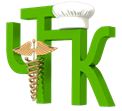 Чувашской Республики «Чебоксарский техникум технологии питания и коммерции»Министерства образования и молодежной политики Чувашской РеспубликиУважаемые работодатели!Если Вы нуждаетесь в квалифицированных специалистах, тогда Вам к нам!Служба содействия трудоустройства выпускников готова Вам помочь!Адрес: г. Чебоксары, ул. Гагарина, д.15ател. 8 (8352) 56-06-75  e-mail:  zav.s.u.@mail.ru (конт. лицо - Надежда Вячеславовна Падюкина)Планируемый выпуск студентов в 2020 году № п/пСпециальность/ профессияКвалификацияПлан выпуска, чел.1.Товароведение и экспертиза качества потребительских товаровТоваровед - эксперт182.Коммерция (по отраслям)Менеджер по продажам243.Технология продукции общественного питанияТехник-технолог1074.Организация обслуживания в общественном питанииМенеджер155.ФлористикаФлорист176.ТуризмСпециалист по туризму217.Гостиничный сервисМенеджер208.Повар, кондитерПовар, кондитер22ИТОГО:244